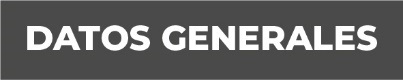 NOMBRE: SANDRA HERNÁNDEZ REYESGRADO DE ESCOLARIDAD: MAESTRÍACEDULA PROFESIONAL (LICENCIATURA): 9793972TELÉFONO DE OFICINA: (228)8149428CORREO ELECTRÓNICO: sahernandez@fiscaliaveracruz.gob.mxFormación Académica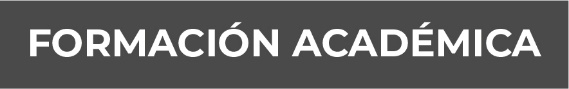 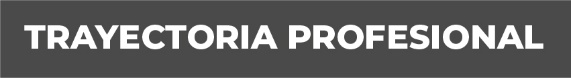 JUNIO 2019 – ACTUALMENTE:FISCAL SÉPTIMA ORIENTADORA EN LA UNIDAD DE ATENCIÓN TEMPRANA DEL XI DISTRITO JUDICIAL EN XALAPA, VERACRUZ.SEPTIEMBRE 2018- ACTUALMENTE:DOCENTE DE LICENCIATURA EN DERECHO INSTITUTO NIVERSITARIO VERACRUZANO.FEBRERO 2018 - JUNIO 2019:ABOGADA DE SUBSTANCIACIÓN Y RESOLUCIÓN, CONTRALORÍA DEL H. AYUNTAMIENTO CONSTITUCIONAL DE XALAPA SEPTIEMBRE 2016- ABRIL 2018:SUBGERENTE DE ADMINISTRACIÓN DE CONTRATOS TI, GRUPO COMERCIAL CHEDRAUI, S.A.B. DE C.V. ENERO 2014- AGOSTO 2016:JEFE DE AREA CONTRATUAL CORPORATIVO, GRUPO COMERCIAL CHEDRAUI, S.A.B. DE C.V.  Conocimiento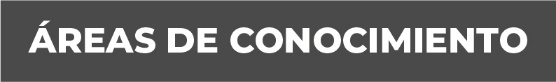 PAQUETERÍAS MICROSOFT OFFICE, OUTLOOK, SISTEMAS: SAP, OPTIMUS Y SIINFONY.DERECHO PENAL, CIVIL, ADMINISTRATIVA Y FISCAL.- 2015-2017MAESTRÍA EN DERECHO FISCAL. UNIVERSIDAD DE XALAPA.- 2009-2013LICENCIATURA EN DERECHO. UNIVERSIDAD VERACRUZANA.- 2019DIPLOMADO MEDIACIÓN, CONCILIACIÓN Y JUSTICIA RESTAURATIVA, INSTITUTO UNIVERSITARIO VERACRUZANO.TALLER ORGANIZACIÓN DE ARCHIVOS PÚBLICOS. INSTITUTO VERACRUZANO DE ACCESO A LA INFORMACIÓN.- 2017 CURSO MEDIACIÓN Y CONCILIACIÓN. UNIVERSIDAD VERACRUZANA Y CENTRO ESTATAL DE JUSTICIA ALTERNATIVA DE VERACRUZ.- 2016CURSO DERECHO PROCESAL. UNIVERSIDAD VERACRUZANA, DIRECCIÓN DE DESARROLLO ACADÉMICO E INNOVACIÓN EDUCATIVA